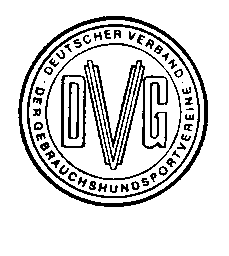 Landesverband Nord-Rheinland e. V.Deutscher Verband der Gebrauchshundsportvereine e. V.Sportverband für das Polizei- u. SchutzhundwesenLandesverband Nord-Rheinland e. V.Christiane Schmitz, Kolpingstr. 9,  45329 EssenLV Jugendevent  22. und 23. Juni 2019Meldeschluss 08.06.2019 beim LV - OfJ===========================================An die Kreisvorsitzenden, zur Weiterleitung an die KG - OfJ / zur Weiterleitung an die MitgliedsvereineSehr geehrte Damen und Herren,liebe Kinder und Jugendliche,ganz im Zeichen der Jugend findet in diesem Jahr am 22. und 23.06.2019 unser 2. Event statt.Als Ausrichter freut sich der HSV Voerde e. V. auf euch.Lockeres Kennenlernen findet nach der Anreise am Freitagabend statt.Samstags werden die Sportarten IPO, Agility, OBI, RO und THS vorgestellt und es darf auch ‚reingeschnuppert‘ werden und sonntags findet ein Spaß- und Teamwettbewerb mit Elementen der fünf Sportarten statt.Ferner wird auch ein Warm-up für alle Zwei- und Vierbeiner angeboten.Für das leibliche Wohl ist gesorgt und auch der der Spaßfaktor wird nicht zu kurz kommen.Um ein großes Teilnehmerfeld zu bekommen, rühr bitte die Werbetrommel!Anreise kann am Freitag ab 14 Uhr erfolgen. Zeltmöglichkeiten sind ausreichend vorhanden, Anreise mit dem Wohnwagen möglich. Für die Anmeldung bitte den beigefügten Meldeschein nehmen. Meldungen bitte gesammelt an den KG-OfJ weiterleiten.Für diese Veranstaltung sind keine Qualis notwendig und auch gerade erst ehemalige Jugendliche dürfen sich mit eingeladen fühlen!Ich freue mich auf eine tolle Veranstaltung!Das 1.Event im letzten Jahr hat sehr guten Anklang gefunden und daher war es gar keine Frage, dieses im diesen Jahr zu wiederholen.Es soll ein fester Bestandteil der LV-Veranstaltungen werden und jedes Jahr stattfinden. Ein Ausrichter für nächstes Jahr steht bereits fest und für das Jahr 2021 gibt es schon einen Bewerber. Für mich ein gutes Zeichen, dass die Jugendarbeit geschätzt wird.Aber nichts desto trotz bin ich weiterhin auf die Unterstützung und Hilfe der Kreisgruppen angewiesen. Diese Veranstaltung wird rein durch Spenden gestemmt. Bitte denkt an die Zukunft im Hundesport und ermöglicht weiterhin für unsere Jugend solche Veranstaltungen!Bei Fragen stehe ich Euch gerne zur Verfügung.Mit freundlichen GrüßenChristiane Schmitz      LV OfJ